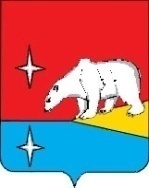 РОССИЙСКАЯ  ФЕДЕРАЦИЯЧУКОТСКИЙ  АВТОНОМНЫЙ  ОКРУГСОВЕТ  ДЕПУТАТОВИУЛЬТИНСКОГО  МУНИЦИПАЛЬНОГО  РАЙОНАР Е Ш Е Н И Еот 09 апреля 2014 г.  		              № 63		                               п. Эгвекинот           Об отчете председателя Контрольно-счетной палаты Иультинского муниципального района о результатах деятельности  в 2013 годуЗаслушав отчет председателя Контрольно-счетной палаты Иультинского муниципального района о результатах деятельности  в 2013 году,  Совет депутатов Иультинского муниципального районаРЕШИЛ:1. Утвердить отчет председателя Контрольно-счетной палаты Иультинского муниципального района о результатах деятельности в 2013 году.	2. Обнародовать отчет председателя Контрольно-счетной палаты Иультинского муниципального района в местах, определенных Уставом Иультинского муниципального района, и разместить на официальном сайте Иультинского муниципального района в информационно-телекоммуникационной сети «Интернет».            3. Настоящее решение вступает в силу со дня обнародования.Утвержден							       решением  Совета  депутатов						          Иультинского  муниципального  района							         от 9 апреля 2014 года № 63Отчет о деятельности Контрольно-счетной палаты Иультинского муниципального района за 2013 годУважаемые депутаты и приглашенные!Настоящий отчёт о деятельности Контрольно-счетной палаты Иультинского муниципального района за 2013 год (далее – Контрольно-счетная палата) подготовлен в соответствии с требованиями статьи 19 Федерального закона от 07.02.2011 №6-ФЗ «Об общих принципах организации и деятельности контрольно-счетных органов субъектов Российской Федерации и муниципальных образований» и статьями 1, 14, 20 Положения о Контрольно-счетной палате, утвержденного Решением Совета депутатов Иультинского муниципального района от 29.04.2013 г. № 400.Деятельность Контрольно-счетной палаты в отчётном периоде осуществлялась исходя из основных направлений экспертно-аналитической, контрольно-ревизионной и иной деятельности в соответствии с планом работы на 2013 год, утвержденным распоряжением Контрольно-счетной палаты от 28.12.2012 года № 8 и строилась на принципах законности, эффективности, объективности, независимости и гласности. Основными задачами, поставленными перед Контрольно-счетной палатой  является контроль за исполнением местного бюджета, соблюдением установленного порядка подготовки и рассмотрения проектов местного бюджета, отчетов о его исполнении, контроль за целевым и обоснованным использованием бюджетных средств.В 2013 году Контрольно-счетной палатой проведено 16 экспертно-аналитических мероприятий и 3 контрольно-ревизионных мероприятия.В соответствии со статьей 264.4 Бюджетного кодекса Российской Федерации, Положением о бюджетном процессе в Иультинском муниципальном районе в 2013 году Контрольно-счетной палатой была проведена внешняя проверка Отчета об исполнении бюджета Иультинского муниципального района за 2012 год.Внешняя проверка годового отчета об исполнении бюджета муниципального района включала в себя следующие вопросы :1.Соблюдение бюджетного законодательства при организации бюджетного процесса и исполнении бюджета Иультинского муниципального района;2. Анализ внесения изменений в основные характеристики бюджета муниципального района на 2012 год;3.Анализ исполнения бюджета  муниципального района по доходам и расходам;4.Соблюдение законодательных и нормативных правовых актов при использовании межбюджетных трансфертов; 5. Использование средств резервного фонда Администрации Иультинского муниципального  района  на непредвиденные расходы;6. Обоснованность получения средств окружного бюджета в виде  бюджетных ссуд и ведение учета долговых обязательств муниципального района;7. Анализ бюджетной отчетности по исполнению бюджета муниципального района за 2012 год, в том числе бюджетной отчетности главных администраторов бюджетных средств на предмет соответствия нормам действующего законодательства.По результатам внешней проверки Отчета об исполнении бюджета Иультинского муниципального района за 2012 год, подготовлено 1  заключение и составлен 1 акт проверки. Так же в соответствии с требованиями статьи 264.4 Бюджетного кодекса Российской Федерации и Положениями о бюджетном процессе городских и сельских поселений Иультинского муниципального района, на основании Соглашения о передаче полномочий контрольно-счетного органа поселения (ввиду его отсутствия) по осуществлению внешнего муниципального финансового контроля Контрольно-счетной палате Иультинского муниципального района от 18 февраля 2013 года б/н проведены внешние проверки отчётности и отчетов об исполнении бюджетов за 2012 год семи сельских и городских поселений Иультинского муниципального района, по результатам которых подготовлено 7 заключений.При исполнении бюджета муниципального района и бюджетов городских и сельских поселений в 2012 году органами исполнительной власти местного самоуправления, нормы бюджетного законодательства соблюдались. Отчеты об исполнении бюджета муниципального района за 2012 год представлены в срок, установленный статьей 264.4 Бюджетного кодекса. По объему и структуре представленные отчеты соответствуют требованиям Инструкции о порядке составления и представления годовой, квартальной и месячной отчетности об исполнении бюджетов бюджетной системы Российской Федерации, утвержденной приказом Министерства финансов Российской Федерации от  28 декабря 2010 года  №191н.В соответствии со статьей 157 Бюджетного Кодекса Российской Федерации, с пунктом 2 статьи 9 Федерального закона от 07.02.2011 года № 6-ФЗ «Об общих принципах организации и деятельности контрольно-счетных органов субъектов Российской Федерации и муниципальных образований»,  п.8.1. Положения о Контрольно-счетной палате Иультинского муниципального района, утвержденного решением Совета депутатов Иультинского муниципального района от 29.04.2013 года № 400, Контрольно - счетной палатой проведена финансовая экспертиза проекта решения Совета депутатов Иультинского муниципального района «О бюджете Иультинского муниципального района на 2014 год» и экспертизы проектов решений Советов депутатов городских и сельских поселений Иультинского муниципального района.Проекты решений оценивались с учетом положений Бюджетного и Налогового кодексов Российской Федерации, изменений федерального и регионального законодательства. Всего подготовлено 8 экспертных заключений. По результатам экспертизы проектов решений замечаний нет. Перечень материалов и документов, представленных одновременно с проектами решений о бюджете, соответствовал Бюджетному кодексу Российской Федерации и Положениям о бюджетном процессе, утверждённым решениями Советов депутатов. Анализ оценки текстовой части и структуры проектов решений о бюджете свидетельствовал, о качественной подготовке проектов. В соответствии с Планом работы на 2013 год, Контрольно-счетной палатой проведено два контрольно - ревизионных мероприятия:1. Проверка финансово-хозяйственной деятельности бюджетного учреждения в условиях совершенствования правового положения муниципальных учреждений за 2012 года в Муниципальном бюджетном дошкольном образовательном учреждении «Детский сад «Алёнушка» посёлка Эгвекинота»2. Проверка финансово-хозяйственной деятельности бюджетного учреждения в условиях совершенствования правового положения муниципальных учреждений 2012 года в Муниципальном бюджетном общеобразовательном учреждении «Средняя общеобразовательная школа посёлка Эгвекинот».  При проведении указанных контрольных мероприятий, охвачено 2 объекта контроля, проверено расходование средств бюджета в объёме 121 млн. 456 тысяч рублей. По результатам контрольных мероприятий финансовая оценка выявленных нарушений составила 131,2 тыс. рублей, в том числе:  произведены избыточные расходы средств бюджета в сумме 18,5 тыс. рублей, произведены доначисления работникам в сумме 112,7 тыс. рублей.Нецелевого использования бюджетных средств в 2013 году выявлено не было.По результатам контрольных мероприятий Контрольно-счетной палатой направлено 2 представления объектам контроля, с содержанием соответствующих рекомендаций по устранению выявленных нарушений. Контрольно-счетной палатой осуществлялся контроль и анализ исполнения представлений. Предложения, содержащиеся в представлениях, по устранению выявленных нарушений в основном учтены. Результаты всех контрольно - ревизионных мероприятий доводились до сведения Председателя Совета депутатов Иультинского муниципального района и Главы муниципального района.В течение 2013 года Контрольно-счетная палата принимала участие в заседаниях Совета депутатов Иультинского муниципального района, в заседаниях Администрации муниципального района, подготовила Отчет о работе Контрольно-счетной палаты за 2012 год и представила его на рассмотрение Совету депутатов Иультинского муниципального района.Подготовлен и утвержден план работы Контрольно-счетной палаты Иультинского муниципального района на 2014 год.Деятельность Контрольно-счетной палаты в 2014 году, как и в предшествующий год, прежде всего, направлена на профилактику и предупреждение нарушений действующего законодательства при расходовании бюджетных средств и управлении муниципальной собственностью.  Определяя основные задачи, стоящие перед Контрольно-счетной палатой, на ближайшую перспективу, следует выделить следующие основные направления:- изучение и внедрение современных методов финансового контроля, направленных на исследование вопросов эффективности расходов;- совершенствование методов экспертно - аналитической работы, повышения оперативности и качества проводимых контрольных мероприятий;- повышение эффективности внешнего муниципального финансового контроля Иультинского муниципального района.Благодарю за внимание!ГлаваИультинского муниципального районаПредседатель Совета депутатовИультинского муниципального районаА.Г. МаксимовВ.А. Нагорный